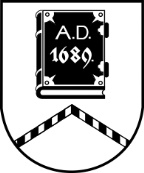 ALŪKSNES NOVADA PAŠVALDĪBALICENCĒŠANAS KOMISIJADārza iela 11, Alūksne, Alūksnes novads, LV – 4301, tālrunis:  64381496, e-pasts: dome@aluksne.lv_________________________________________________________________________________________________________SĒDE Nr.1326.04.2024., plkst. 11.00Dārza ielā 11, Alūksnē, Alūksnes VPVKAC 1.stāvāDarba kārtībā:[..] iesnieguma izskatīšana.Politisko partiju apvienības “APVIENOTAIS SARAKSTS- Latvijas Zaļā partija, Latvijas Reģionu Apvienība, Liepājas partija” iesnieguma izskatīšana.Alūksnes novada Kultūras centra iesnieguma izskatīšana.